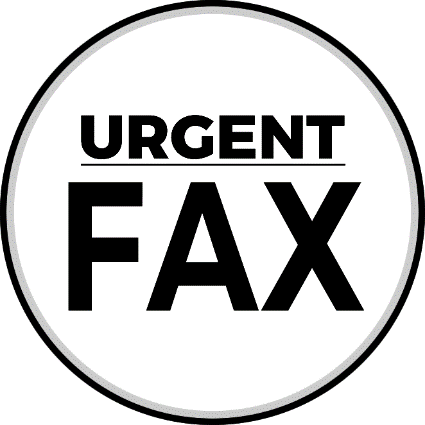 TO:FAX:DATE:PAGES:FROM:REPLY TO: